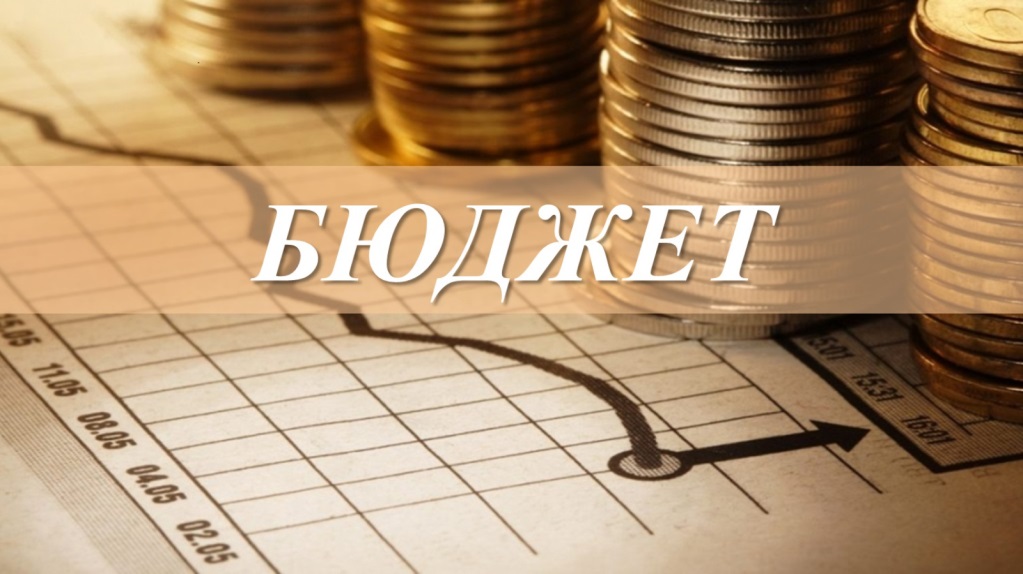 4 декабря 2023 года решением Совета округа утверждены изменения в бюджет Андроповского муниципального округа Ставропольского края на 2023 год и плановый период 2024 года.Годовые плановые назначения в бюджете округа приведены в соответствие с окончательными объемами межбюджетных трансфертов, распределенных законом о краевом бюджете.В текущем году прошли отбор и будут реализованы в 2024 году 23 инициативных проекта на общую сумму 29,5 млн. рублей, из них 9 по краевой программе поддержки местных инициатив и 14 в рамках реализации инициативного бюджетирования за счет средств местного бюджета.С актуальной версией бюджета округа на 2023 год и плановый период 2024 и 2025 годов вы можете ознакомиться в разделе Бюджет/ Внесение изменений в бюджет текущего года/ Актуальная версия бюджета 2023-2025 г.